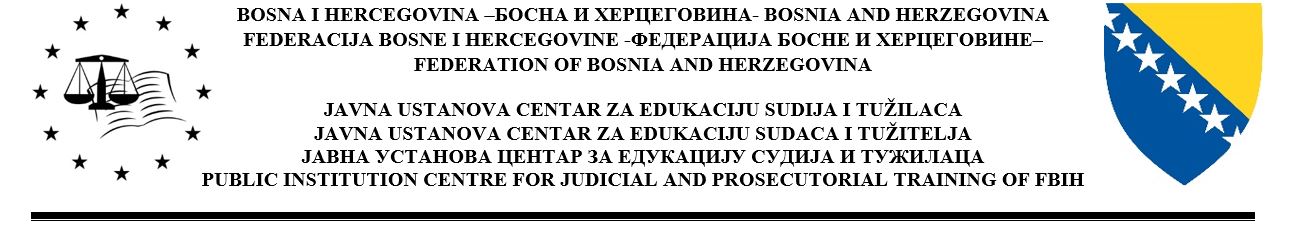 PRIJAVNI OBRAZAC ZA IZBOR I IMENOVANJE EDUKATORA CENTRAPRIJAVNI OBRAZAC ZA IZBOR I IMENOVANJE EDUKATORA CENTRA1. Upišite pravnu/stručnu oblast za koju se prijavljujete:1. Upišite pravnu/stručnu oblast za koju se prijavljujete:2. Lični podaci kandidata2. Lični podaci kandidataIme (ime roditelja) prezimeDatum i mjesto rođenjaSpol     Muški                    Ženski   DržavljanstvoAdresa prebivalištaKontakt telefonE-mail3. Podaci o obrazovanju kandidata3. Podaci o obrazovanju kandidataDatum sticanja diplome dodiplomskog/postdiplomskog studija, 
ili druge akademske
kvalifikacijeUpišite zvanje koje je napisano na diplomi, naziv visokoškolske ustanove, broj i datum izdavanja, grad i državu________________________________________________________________________________________________________________________________________________________________________________________4. Podaci o pravosudnom ispituZa kandidate koji se prijavljuju kao lica koja ispunjavaju osnovne uslove za vršenje sudske i tužilačke funkcije u skladu sa Zakonom o Visokom sudskom i tužilačkom vijeću Bosne i Hercegovine4. Podaci o pravosudnom ispituZa kandidate koji se prijavljuju kao lica koja ispunjavaju osnovne uslove za vršenje sudske i tužilačke funkcije u skladu sa Zakonom o Visokom sudskom i tužilačkom vijeću Bosne i HercegovineDatum i mjesto polaganja ispitaNaziv institucije koja je izdala uvjerenje o položenom ispituNavedite ukoliko je uvjerenje o položenom pravosudnom ispitu iz druge države priznato u BiH5. Podaci o prethodnom profesionalnom radnom iskustvu i znanju u području prava/oblasti za koje se vrši izbor edukatoraZapočnite sa svojim sadašnjim radnim mjestom ili posljednjim mjestom koje ste imali, te navedite sva radna mjesta ili funkcije u obrnutom hronološkom redoslijedu. 5. Podaci o prethodnom profesionalnom radnom iskustvu i znanju u području prava/oblasti za koje se vrši izbor edukatoraZapočnite sa svojim sadašnjim radnim mjestom ili posljednjim mjestom koje ste imali, te navedite sva radna mjesta ili funkcije u obrnutom hronološkom redoslijedu. Ime poslodavcaNaziv radnog mjestaDatum dan/mjesec/godina (od-do)Kratak opis radnih zadatakaIme poslodavcaNaziv radnog mjestaDatum dan/mjesec/godina (od-do)Kratak opis radnih zadatakaIme poslodavcaNaziv radnog mjestaDatum dan/mjesec/godina (od-do)Kratak opis radnih zadatakaIme poslodavcaNaziv radnog mjestaDatum dan/mjesec/godina (od-do)Kratak opis radnih zadatakaIme poslodavcaNaziv radnog mjestaDatum dan/mjesec/godina (od-do)Kratak opis radnih zadataka6. Podaci o završenoj stručnoj obuci za edukatore  ( organizovana u BiH ili inostranstvu)6. Podaci o završenoj stručnoj obuci za edukatore  ( organizovana u BiH ili inostranstvu)6. Podaci o završenoj stručnoj obuci za edukatore  ( organizovana u BiH ili inostranstvu)6. Podaci o završenoj stručnoj obuci za edukatore  ( organizovana u BiH ili inostranstvu)6. Podaci o završenoj stručnoj obuci za edukatore  ( organizovana u BiH ili inostranstvu) Tema obuke: Tema obuke:Mjesto i datum:Organizator obuke:Organizator obuke:Tema obuke:Tema obuke:Mjesto i datum:Organizator obuke:Organizator obuke:Tema obuke:Tema obuke:Mjesto i datum:Organizator obuke:Organizator obuke:Tema obuke:Tema obuke:Mjesto i datum:Organizator obuke:Organizator obuke:Tema obuke:Tema obuke:Mjesto i datum:Organizator obuke:Organizator obuke:7. Podaci o ranijem naučnom iskustvu (pisanje referata, knjiga, eseja i učešće u publikacijama, učešće na konferencijama, naučnim simpozijima, saradnja sa pravnim časopisima i sl.)7. Podaci o ranijem naučnom iskustvu (pisanje referata, knjiga, eseja i učešće u publikacijama, učešće na konferencijama, naučnim simpozijima, saradnja sa pravnim časopisima i sl.)7. Podaci o ranijem naučnom iskustvu (pisanje referata, knjiga, eseja i učešće u publikacijama, učešće na konferencijama, naučnim simpozijima, saradnja sa pravnim časopisima i sl.)7. Podaci o ranijem naučnom iskustvu (pisanje referata, knjiga, eseja i učešće u publikacijama, učešće na konferencijama, naučnim simpozijima, saradnja sa pravnim časopisima i sl.)7. Podaci o ranijem naučnom iskustvu (pisanje referata, knjiga, eseja i učešće u publikacijama, učešće na konferencijama, naučnim simpozijima, saradnja sa pravnim časopisima i sl.)1._________________________________________________________________________________2._________________________________________________________________________________3._________________________________________________________________________________4._________________________________________________________________________________5._________________________________________________________________________________6._________________________________________________________________________________7._________________________________________________________________________________8._________________________________________________________________________________9._________________________________________________________________________________10.________________________________________________________________________________11.________________________________________________________________________________12.________________________________________________________________________________13.________________________________________________________________________________14.________________________________________________________________________________15.________________________________________________________________________________1._________________________________________________________________________________2._________________________________________________________________________________3._________________________________________________________________________________4._________________________________________________________________________________5._________________________________________________________________________________6._________________________________________________________________________________7._________________________________________________________________________________8._________________________________________________________________________________9._________________________________________________________________________________10.________________________________________________________________________________11.________________________________________________________________________________12.________________________________________________________________________________13.________________________________________________________________________________14.________________________________________________________________________________15.________________________________________________________________________________1._________________________________________________________________________________2._________________________________________________________________________________3._________________________________________________________________________________4._________________________________________________________________________________5._________________________________________________________________________________6._________________________________________________________________________________7._________________________________________________________________________________8._________________________________________________________________________________9._________________________________________________________________________________10.________________________________________________________________________________11.________________________________________________________________________________12.________________________________________________________________________________13.________________________________________________________________________________14.________________________________________________________________________________15.________________________________________________________________________________1._________________________________________________________________________________2._________________________________________________________________________________3._________________________________________________________________________________4._________________________________________________________________________________5._________________________________________________________________________________6._________________________________________________________________________________7._________________________________________________________________________________8._________________________________________________________________________________9._________________________________________________________________________________10.________________________________________________________________________________11.________________________________________________________________________________12.________________________________________________________________________________13.________________________________________________________________________________14.________________________________________________________________________________15.________________________________________________________________________________1._________________________________________________________________________________2._________________________________________________________________________________3._________________________________________________________________________________4._________________________________________________________________________________5._________________________________________________________________________________6._________________________________________________________________________________7._________________________________________________________________________________8._________________________________________________________________________________9._________________________________________________________________________________10.________________________________________________________________________________11.________________________________________________________________________________12.________________________________________________________________________________13.________________________________________________________________________________14.________________________________________________________________________________15.________________________________________________________________________________Pod materijalnom i krivičnom odgovornošću potvrđujem da su informacije navedene u ovom obrascu, kao i u svim dokumentima podnesenim kao njegov sastavni dio, istinite i tačne.Pod materijalnom i krivičnom odgovornošću potvrđujem da su informacije navedene u ovom obrascu, kao i u svim dokumentima podnesenim kao njegov sastavni dio, istinite i tačne.Pod materijalnom i krivičnom odgovornošću potvrđujem da su informacije navedene u ovom obrascu, kao i u svim dokumentima podnesenim kao njegov sastavni dio, istinite i tačne.Pod materijalnom i krivičnom odgovornošću potvrđujem da su informacije navedene u ovom obrascu, kao i u svim dokumentima podnesenim kao njegov sastavni dio, istinite i tačne.Pod materijalnom i krivičnom odgovornošću potvrđujem da su informacije navedene u ovom obrascu, kao i u svim dokumentima podnesenim kao njegov sastavni dio, istinite i tačne.Potpis:Mjesto:Mjesto:Mjesto:Datum: